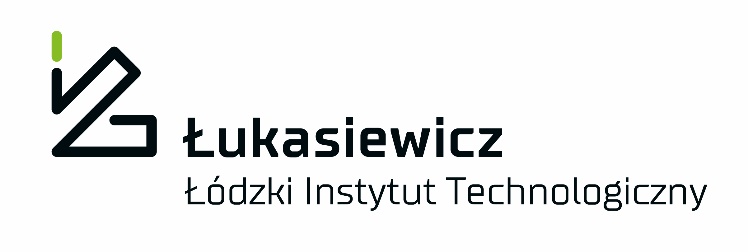 FORMULARZ ZGŁOSZENIOWYV Ogólnopolska Konferencja Naukowa21 maja 2024r.Polimery w medycynieImię i Nazwisko:		……………………………………………………………………………….Tytuł/stopień naukowy	………………………………………………………………………………. Instytucja/firma: 		………………………………………………………………………………Adres korespondencyjny: 	………………………………………………………………………………Telefon: 			……………………………………………………………………………...E-mail: 				……………………………………………………………………………….Dane do faktury: Imię i Nazwisko: 		………………………………………………………………………………..Instytucja/ Firma: 		……………………………………………………………………………….Adres: 				………………………………………………………………………………..NIP: 				………………………………………………………………………………..Forma uczestnictwa w konferencji:  Preferowane czasopismo: □ Fibres & Textiles in Eastern Europe (70pkt. MEiN, dodatkowa opłata) Szczegółowe informacje dla autorów: https://sciendo.com/pl/journal/FTEE □ Progress in the Chemistry and Application od Chitin and its Derivatives (70pkt. MEiN) Szczegółowe informacje dla autorów: www.ptchit.lodz.plTytuł referatu: 	………………………………………………………………………………………………………..                                        ………………………………………………………………………………………………………..Autorzy: 		………………………………………………………………………………………………………..Słowa kluczowe:	………………………………………………………………………………………………………..Zgody i oświadczenia:Na podstawie art. 81 ust. 1 ustawy z dnia 4 lutego 1994r (Dz. U. z 2021 r. poz. 1062 ) o prawie autorskim i prawach pokrewnych:□	Wyrażam zgodę na utrwalanie oraz nieodpłatne, wielokrotne rozpowszechnianie  przez Sieć Badawczą Łukasiewicz – Łódzki Instytut Technologiczny mojego wizerunku w formie zdjęć i materiałów wideo wytworzonych podczas konferencji „Polimery w medycynie” w mediach, w tym w mediach społecznościowych i na stronach internetowych Sieci Badawczej Łukasiewicz – Łódzkiego Instytutu Technologicznego.□   	Na podstawie art. 6 ust. 1 lit. a RODO wyrażam zgodę  na otrzymywanie informacji marketingowych.Na podstawie  ustawy z dnia 18.07.2002 r. o świadczeniu usług drogą elektroniczną (Dz.U. z 2020 r. poz. 344):□   	wyrażam zgodę na otrzymywanie informacji marketingowych oraz informacji o planowanych wydarzeniach o charakterze naukowym, szkoleniowym, gospodarczym  i edukacyjnym, wysyłanych drogą elektroniczną przez Sieć Badawczą Łukasiewicz - Łódzki Instytut Technologiczny.Na podstawie ustawy z dnia z dnia 16 lipca 2004 r. Prawo telekomunikacyjne	wyrażam zgodę na przesyłanie informacji marketingowych oraz informacji o planowanych wydarzeniach o charakterze naukowym przy wykorzystaniu podanego przeze mnie:      □ numeru telefonu      □ adresu e-mailKLAUZULA INFORMACYJNA DOTYCZĄCA PRZETWARZANIA DANYCH OSOBOWYCH PODCZAS KONFERENCJI NAUKOWEJ „Polimery w medycynie”W związku ze stosowaniem Rozporządzenia Parlamentu Europejskiego i Rady (UE) 2016/679 z dnia 27 kwietnia 2016 r. w sprawie ochrony osób fizycznych w związku z przetwarzaniem danych osobowych i w sprawie swobodnego przepływu takich danych oraz uchylenia dyrektywy 95/46/WE (Dz.U.UE.L.2016.119.1), zwanego dalej „RODO", realizując obowiązek wynikający z art. 13 i 14 tego rozporządzenia, poniżej przedstawiamy informacje o zasadach przetwarzania danych osobowych oraz o przysługujących prawach z tym związanych.1. Administrator.Administratorem Pani/Pana danych jest Sieć Badawcza Łukasiewicz – Łódzki Instytut Technologiczny (ŁIT)  z siedzibą w Łodzi przy ul. Marii Skłodowskiej-Curie 19/27. Z Administratorem można kontaktować  wysyłając e-mail na adres: info@lit.lukasiewicz.gov.pl  lub listownie na adres ŁIT: Łódź, ul. Marii Skłodowskiej-Curie 19/27.2. Inspektor Ochrony Danych.Kontakt z Inspektorem Ochrony Danych możliwy jest pod adresem: iod@lit.lukasiewicz.gov.pl lub pod  adresem korespondencyjnym Instytutu.3. Cele i podstawy przetwarzania.Pani/Pana dane osobowe podane w formularzu zgłoszeniowym oraz dane wizerunkowe przetwarzane będą w celu:•	rejestracji uczestnictwa w konferencji „Polimery w medycynie”, •	organizacji i komunikowania się z uczestnikami w sprawach związanych z organizacją konferencji, •	udokumentowania jej przebiegu, w tym sporządzenia listy uczestników, •	ewentualnego wydania zaświadczeń uczestnictwa, •	archiwalnym,•	wytworzenia materiałów pokonferencyjnych, •	przekazywania w przyszłości (w przypadku udzielenia zgody) informacji marketingowych, informacji o konferencjach, szkoleniach  i  innych wydarzeniach o profilu naukowym lub popularyzujących naukę i rozwój gospodarczy organizowanych przez Łódzki Instytut Technologiczny. Podstawą prawną przetwarzania danych osobowych jest:•	art. 6 ust. 1 lit. a. RODO czyli udzielona zgoda w zakresie ewentualnego otrzymywania informacji marketingowych. •	art. 6 ust. 1 lit. b. RODO czyli zawarcie umowy dot. uczestnictwa w konferencji.•	art. 6 ust. 1 lit. c. RODO czyli obowiązek wynikający z przepisów prawa finansowego. •	art. 6 ust. 1 lit. f. RODO, czyli prawnie uzasadniony interes administratora związany z działalnością naukową i medialną promocją wydarzenia, w tym przetwarzania wizerunku uczestnika konferencji  a także dochodzenia lub obrony ewentualnych roszczeń.4. Odbiorcy danych osobowych.Zgodnie z obowiązującym prawem administrator  może przekazywać dane podmiotom przetwarzającym na podstawie umów o powierzenie przetwarzania danych osobowych (np.  audytorom, podmiotom świadczącym usługi IT) oraz innym podmiotom uprawnionym (np. sądy, organy ścigania) – na podstawie posiadającego podstawę prawną żądania.5. Źródło pochodzenia danych.Pani/Pana dane pochodzą z formularza zgłoszeniowego lub ze współpracy z Siecią Badawczą Łukasiewicz- Łódzkim Instytutem Technologicznym.6. Okres przechowywania danych.Pani/Pana dane osobowe będą przechowywane przez okres:•	realizacji celu przetwarzania tj. podczas przygotowania i przebiegu konferencji,•	przechowywania dokumentacji finansowo-księgowej konferencji,•	wynikający z prawnie uzasadnionego interesu ŁIT, którym jest realizacja działań statutowych w tym w szczególności upowszechnianie wiedzy w zakresie działalności Instytutu poprzez organizowanie zebrań́ naukowych (konferencji, zjazdów, sympozjów, zebrań i innych),•	niezbędny, przewidziany przepisami prawa, do ustalenia i dochodzenia ewentualnych roszczeń, •	W przypadku wyrażenia zgody na otrzymywanie informacji o konferencjach i wydarzeniach o profilu naukowym lub popularyzujących naukę i rozwój gospodarczy dane osobowe będą przetwarzane zgodnie z prawnie uzasadnionym interesem administratora i przechowywane do momentu wycofania zgody lub wyrażenia sprzeciwu wobec przetwarzania danych.7. Prawa osób, których dane dotycząPrzysługuje Pani/Panu prawo:•	dostępu do swoich danych oraz otrzymania ich kopii,•	do sprostowania (poprawiania) swoich danych,•	do usunięcia danych osobowych,•	do ograniczenia przetwarzania danych,•	do cofnięcia zgody w dowolnym momencie bez wpływu na zgodność z prawem przetwarzania, którego dokonano na podstawie zgody przed jej cofnięciem, jeżeli przetwarzanie odbywa się na podstawie udzielonej zgody.•	do wniesienia skargi do Prezesa Urzędu Ochrony Danych Osobowych, na adres: ul. Stawki 2, 00-193 Warszawa, w przypadku uznania, iż przetwarzanie przez Administratora danych osobowych narusza przepisy prawa.8. Informacja o wymogu podania danych.Podanie danych osobowych jest dobrowolne, jednak niezbędne do wzięcia udziału w konferencji.9. Przekazywanie danych do państwa trzeciego lub organizacji międzynarodowej.Pani/Pana dane osobowe osób nie będą przekazywane do państwa trzeciego (rozumianego jako państwo znajdujące się poza Europejskim Obszarem Gospodarczym, EOG), ani organizacji międzynarodowej w rozumieniu RODO, z poniższym zastrzeżeniem: administrator korzysta z Microsoft Office 365, co może spowodować przekazanie danych osobowych do państwa trzeciego. Regulamin korzystania z Usług Online w zakresie MS Office 365 oraz zobowiązania w odniesieniu do przetwarzania i zabezpieczania danych użytkownika oraz danych osobowych przez usługi online określa dokumentacja Microsoft, w tym w szczególności:a) oświadczenie o ochronie prywatności - https://privacy.microsoft.com/pl-pl/privacystatement;b) umowa dotycząca usług Microsoft (Microsoft Services Agreement, MSA) -https://www.microsoft.com/pl-pl/servicesagreement/.W ramach usług Microsoft Office, dane wprowadzone do Microsoft Office 365 będą przetwarzane i przechowywane w określonej lokalizacji geograficznej. Zgodnie z funkcjonalnością usług Microsoft Office w dostępnym panelu administracyjnym w „Profilu Organizacji”, wskazano iż dane przetwarzane są na terenie Unii Europejskiej. Microsoft zobowiązuje się do przestrzegania przepisów prawa dotyczących świadczenia Usług Online, które dotyczą ogółu dostawców informatycznych.Microsoft realizuje coroczne audyty Usług Online, obejmujące audyty zabezpieczeń komputerów, środowiska informatycznego i fizycznych Centrów Danych, nadzorowany i upoważnione przez niego firmy trzecie, łącznie z prawem których szczegóły można znaleźć pod adresem https://www.microsoft.com/plpl/trust-center/privacy?docid=27.10. Zautomatyzowane podejmowanie decyzji oraz profilowaniePani/Pana dane osobowe nie będą wykorzystywane do podejmowania zautomatyzowanych decyzji w indywidualnych przypadkach, w tym do profilowania.a) OPŁATA – 550zł/450 zł * dla doktorantówb) OPŁATA – 100zł*□ Wystąpienie□ Udział bierny w konferencji□ Udział w sesji posterowej□ Materiały konferencyjne□ Materiały konferencyjne□ Przerwa kawowa oraz obiad□ Publikacja□ Przerwa kawowa oraz obiad*Opłaty zawierają podatek VAT (23%)